障害児・者の運動習慣定着支援事業　申込書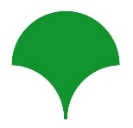 １　事業所情報（次頁に続く）２　運動への取組申込書締切：令和5年５月26（金）必着フリガナ施設名フリガナ施設名フリガナ担当者フリガナ担当者住所〒住所連絡先TEL： 連絡先e-mail： サービス種別最寄りの体育館（任意）最寄りの体育館までの移動手段参加人数（想定）参加者の年代参加者の障害種別や等級など参加者の障害種別や等級など※できるだけ詳しくご記入ください（障害種別や等級、状態、車いす利用者の有無など）※複数の障害種別や等級の方が参加される場合は、それぞれご記入ください※できるだけ詳しくご記入ください（障害種別や等級、状態、車いす利用者の有無など）※複数の障害種別や等級の方が参加される場合は、それぞれご記入ください現在の運動への取組状況　※できるだけ具体的にご記入ください現在の運動への取組状況　※できるだけ具体的にご記入ください活動頻度と内容主な活動場所活動の担当者利用者の取組状況本事業での活動について　本事業での活動について　活動時のサポート人数活動希望日・時間帯ご要望事項協力事項への同意　　協力事項への同意　　下記すべての協力事項について同意します【　　　】（〇を記入してください。）運動プログラムの時間確保（年間10回程度）運動実施中の見守り・サポート（安全な事業実施のため、必ずご協力をお願いいたします）事業所からスポーツ施設までの移動協力（移動手段は場合により応相談）事業の効果を図るためのフィードバックへの協力（各回実施後の簡単なアンケート、全10回実施後のヒアリング等）対象事業所として決定した場合の公表（都ホームページ、報道発表等）※公表の内容については個別にご相談させていただきます。下記すべての協力事項について同意します【　　　】（〇を記入してください。）運動プログラムの時間確保（年間10回程度）運動実施中の見守り・サポート（安全な事業実施のため、必ずご協力をお願いいたします）事業所からスポーツ施設までの移動協力（移動手段は場合により応相談）事業の効果を図るためのフィードバックへの協力（各回実施後の簡単なアンケート、全10回実施後のヒアリング等）対象事業所として決定した場合の公表（都ホームページ、報道発表等）※公表の内容については個別にご相談させていただきます。